Памятка для родителей.Труд несовершеннолетних – под защитой закона!    В каникулярное время многие подростки и  молодые люди желают устроиться на временную работу. Для этого им и их родителям необходимо знать некоторые требования действующего законодательства.   Трудовое законодательство Республики Казахстан определяет особенности регулирования труда работников, в том числе и не достигших восемнадцатилетнего возраста.   В соответствии с п.2 ст. 31 Трудового кодекса Республики Казахстан, трудовой договор может быть заключен с гражданами, достигшими пятнадцати лет, в случаях получения ими основного среднего, общего среднего образования в организации среднего образования; учащимися, достигшими четырнадцатилетнего возраста, для выполнения в свободное от учебы время работы, не причиняющей вреда здоровью и не нарушающей процесса обучения; с лицами, не достигшими четырнадцатилетнего возраста, в организациях кинематографии, театрах, театральных и концертных организациях, цирках для участия в создании и (или) исполнении произведений без ущерба здоровью и нравственному развитию.    Запрещается применение труда несовершеннолетних в ночное время, на тяжелых работах, на работах с вредными и опасными условиями труда, которые могут причинить ущерб здоровью и их нравственному развитию (игорный бизнес, работа в ночных развлекательных заведениях, производство, перевозка и торговля алкогольными продуктами, табачными изделиями).   Данные положения соответствуют требованиям Конвенции международной организации труда №182 «О запрещении и немедленных мерах по искоренению наихудших форм детского труда», ратифицированной Законом Республики Казахстан 26 декабря 2002 года.   Обязательным условием является то, что при заключении трудового договора с лицами, не достигшими шестнадцатилетнего возраста трудовой договор должен подписываться одним из его родителей, опекуном, попечителем или усыновителем, которые являются его законными представителями.   В трудовом договоре, заключаемом с несовершеннолетними работниками предусматривается сокращенная продолжительность рабочего времени. Для работников в возрасте от четырнадцати до шестнадцати лет устанавливается продолжительность рабочего времени не более 24 часов в неделю, а для работников в возрасте от шестнадцати до восемнадцати лет устанавливается продолжительность рабочего времени не более 36 часов в неделю, при этом, привлечение работников не достигших возраста восемнадцати лет к работе с применением суммированного учета рабочего времени (сверхурочная работа) не допускается.     Согласно статьи 16 Закона «О правах ребенка в Республики Казахстан», каждый ребенок имеет право на свободу труда, свободный выбор рода деятельности и профессии. Дети с четырнадцатилетнего возраста вправе по разрешению родителей в свободное от учебы время участвовать в общественно-полезном труде, доступном им по состоянию здоровья и развитию, не наносящем вреда физическому, нравственному и психическому состоянию ребенка, а также имеют право на получение профессии.    Это право обеспечивается службой занятости населения и органами местного государственного управления. Запрещается принимать или привлекать ребенка для выполнения любой работы, которая может представлять опасность для его здоровья или служить препятствием в получении им образования либо наносить ущерб его здоровью и физическому, умственному, духовному, моральному и социальному развитию.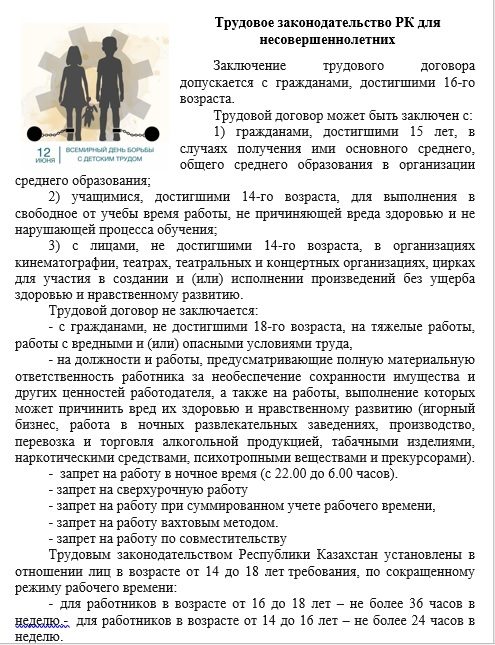 